YEAR 2 TERM 4 INTERM SWIMMING Dear Parents and Guardians,I’m following up on the swimming note that went out on Monday about your child’s Interm Swimming lessons due to start on Monday, 21 November 2022.The national shortage of swimming instructors has affected our local swimming program. The required number of instructors to deliver our program as planned was unable to be sourced.To maintain proper levels of supervision and ensure that all of our students can attend lessons, we need to modify our program from its original format.Instead of attending two weeks (10 days) of lessons, all of our students will now attend lessons for five days.Your child will attend lessons from Monday 28/11 to Friday 2/12/2022.
Unfortunately, we will not be able to inform parents of the timeslot allocated to their child at this time. We will provide parents with this information as soon as it comes to hand. We apologise for the inconvenience that this will undoubtably cause.The total cost for the lessons is $15-00.  If your child has a pool pass, please inform the teacher.  Please send the money to your class teacher on Monday, 21/11/2022.Students will be bused to and from the pool each day.  All items of clothing must be clearly labelled with your child’s name.  I recognise that this is a last-minute change. I thank you for your patience and understanding.Regards,Susan Milton 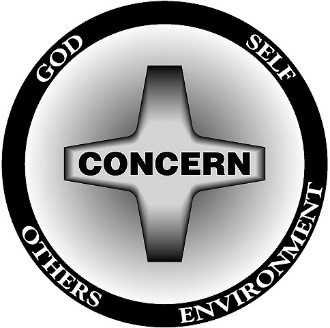 St Matthew’s School9 Glyde Street(PO Box 456)Narrogin. WA. 6312Ph (08) 9853 9500                                                                                                  Email:  admin@matthews.wa.edu.auWebsite: www.matthews.wa.edu.auDateTimeClass 1Class 228/11 - 2/1212:00Yr 2 6 studentsYr 2 6 students12:45Yr 2 6 studentsYr 2 6 students